春を呼ぶ学習会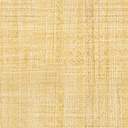 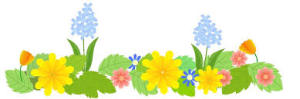 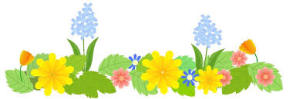 ▶日時：１月２７日（土）１３：３０～１６：３０▶会場：戸畑生涯学習センター３階集会室（北九州市戸畑区中本町７－２０　JR戸畑駅から徒歩４分）▶講師：渡辺雅之さん　　　　　　　大東文化大学教職課程センター　准教授▶参加費：無料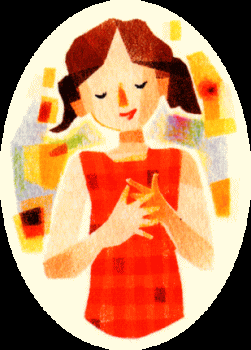 